Межгосударственный стандарт ГОСТ 2.316-68
"Единая система конструкторской документации. Правила нанесения на чертежах надписей, технических требований и таблиц"
(утв. Комитетом стандартов, мер и измерительных приборов при Совете Министров СССР в декабре 1967 г.)Unified system for design documentation. Rules for placing of inscriptions, technical data and tables on drawingsСрок введения установлен с 01.01.71Взамен ГОСТ 5292-60 в части разд. VI и приложения,ГОСТ 3453-59 в части разд.VI1. Настоящий стандарт устанавливает правила нанесения надписей, технических требований и таблиц на чертежи изделий всех отраслей промышленности.(Измененная редакция, Изм. N 3).2. Кроме изображения предмета с размерами и предельными отклонениями, чертеж может содержать:а) текстовую часть, состоящую из технических требований и (или) технических характеристик;б) надписи с обозначением изображений, а также относящиеся к отдельным элементам изделия;в) таблицы с размерами и другими параметрами, техническими требованиями, контрольными комплексами, условными обозначениями и т.д.3. Выполнение основной надписи чертежа должно производиться в соответствии с требованиями ГОСТ 2.104-68 и ГОСТ 2.109-73.4. Текстовую часть, надписи и таблицы включают в чертеж в тех случаях, когда содержащиеся в них данные, указания и разъяснения невозможно или нецелесообразно выразить графически или условными обозначениями.5. Содержание текста и надписей должно быть кратким и точным. В надписях на чертежах не должно быть сокращений слов, за исключением общепринятых, а также установленных в стандартах и указанных в приложении к настоящему стандарту.6. Текст на поле чертежа, таблицы, надписи с обозначением изображений, а также надписи, связанные непосредственно с изображением, как правило, располагают параллельно основной надписи чертежа.7. Около изображений на полках линий-выносок наносят только краткие надписи, относящиеся непосредственно к изображению предмета, например, указания о количестве конструктивных элементов (отверстий, канавок и т.п.), если они не внесены в таблицу, а также указания лицевой стороны, направления проката, волокон и т.п.8. Линию-выноску, пересекающую контур изображения и не отводимую от какой-либо линии, заканчивают точкой (черт.1а).Линию-выноску, отводимую от линий видимого и невидимого контура, а также от линий, обозначающих поверхности, заканчивают стрелкой (черт.1б, в).Изменение N 3 принято Межгосударственным советом по стандартизации, метрологии и сертификации (протокол N 1 от 17.01.2002, по переписке)За принятие изменения проголосовали национальные органы по стандартизации следующих государств: AZ, AM, BY, KZ, KG, MD, RU, TJ, TM, UZ [коды альфа-2 по MK (ИСО 3166) 004]На конце линии-выноски, отводимой от всех других линий, не должно быть ни стрелки, ни точки (черт.1г).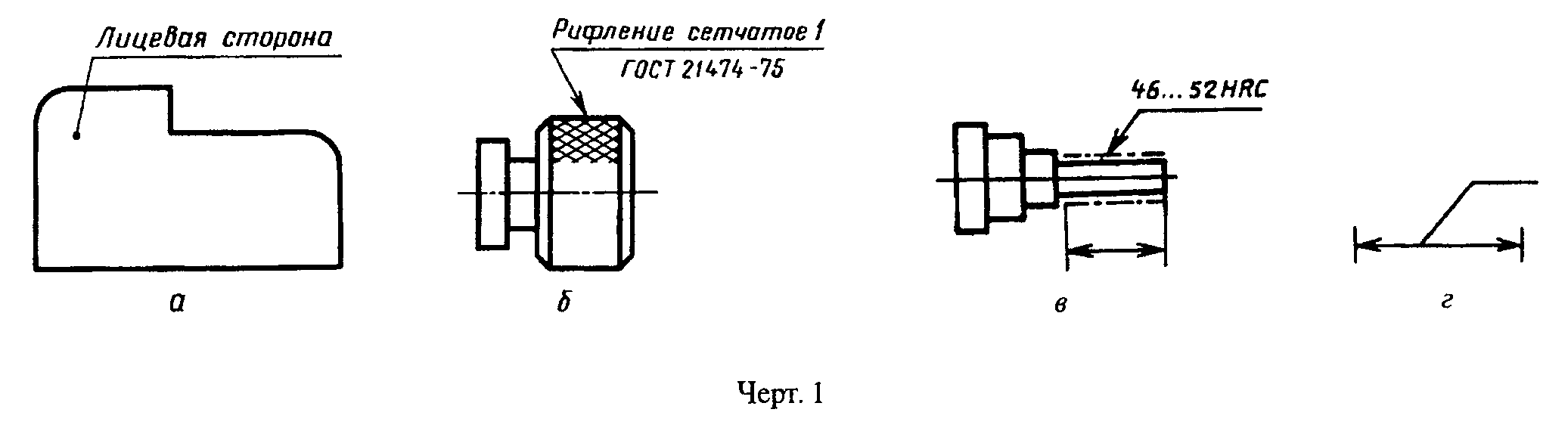 "Черт.1а, б, в, г Линии-выноски"(Измененная редакция, Изм. N 1).9. Линии-выноски должны не пересекаться между собой, быть непараллельными линиям штриховки (если линия-выноска проходит по заштрихованному полю) и не пересекать, по возможности, размерные линии и элементы изображения, к которым не относится помещенная на полке надпись.Допускается выполнять линии-выноски с одним изломом (черт.2), а также проводить от одной полки две и более линии-выноски (черт.3).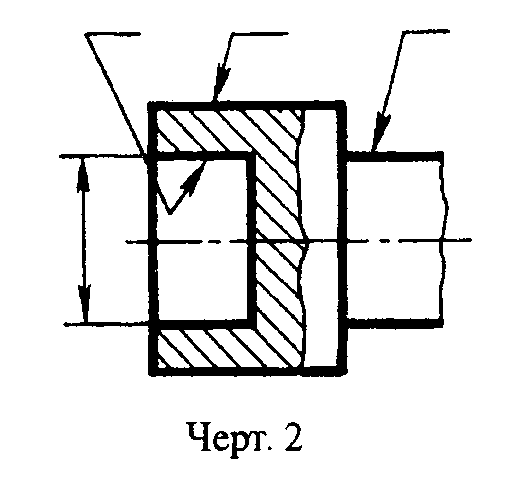 "Черт.2 Линия-выноски с одним изломом"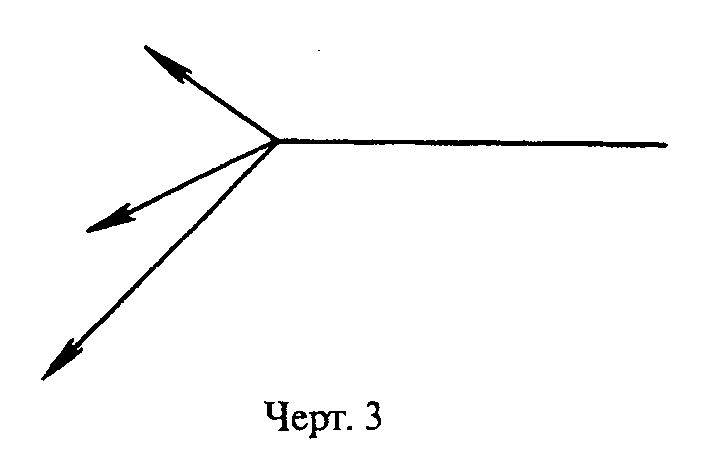 "Черт.3 Линии-выноски от одной полки"10. Надписи, относящиеся непосредственно к изображению, могут содержать не более двух строк, располагаемых над полкой линии-выноски и под ней.11. Текстовую часть, помещенную на поле чертежа, располагают над основной надписью.Между текстовой частью и основной надписью не допускается помещать изображения, таблицы и т.п.На листах формата более А4 допускается размещение текста в две и более колонки. Ширина колонки должна быть не более 185 мм.На чертеже оставляют место для продолжения таблицы изменений.(Измененная редакция, Изм. N 3).12. На чертеже изделия, для которого стандартом установлена таблица параметров (например, зубчатого колеса, червяка и т.п.), ее помещают по правилам, установленным соответствующим стандартом. Все другие таблицы размещают на свободном месте поля чертежа справа от изображения или ниже его и выполняют по ГОСТ 2.105-95.13. Технические требования на чертеже излагают, группируя вместе однородные и близкие по своему характеру требования, по возможности в следующей последовательности:а) требования, предъявляемые к материалу, заготовке, термической обработке и к свойствам материала готовой детали (электрические, магнитные, диэлектрические, твердость, влажность, гигроскопичность и т.д.), указание материалов-заменителей;б) размеры, предельные отклонения размеров, формы и взаимного расположения поверхностей, массы и т.п.;в) требования к качеству поверхностей, указания об их отделке, покрытии;г) зазоры, расположение отдельных элементов конструкции;д) требования, предъявляемые к настройке и регулированию изделия;е) другие требования к качеству изделий, например: бесшумность, виброустойчивость, самоторможение и т.д.;ж) условия и методы испытаний;з) указания о маркировании и клеймении;и) правила транспортирования и хранения;к) особые условия эксплуатации;л) ссылки на другие документы, содержащие технические требования, распространяющиеся на данное изделие, но не приведенные на чертеже.14. Пункты технических требований должны иметь сквозную нумерацию. Каждый пункт технических требований записывают с новой строки.15. Заголовок "Технические требования" не пишут.16. В случае, если необходимо указать техническую характеристику изделия, ее размещают отдельно от технических требований, с самостоятельной нумерацией пунктов, на свободном поле чертежа под заголовком "Техническая характеристика". При этом над техническими требованиями помещают заголовок "Технические требования". Оба заголовка не подчеркивают.17. При выполнении чертежа на двух и более листах текстовую часть помещают только на первом листе независимо от того, на каких листах находятся изображения, к которым относятся указания, приведенные в текстовой части.Надписи, относящиеся к отдельным элементам предмета и наносимые на полках линий-выносок, помещают на тех листах чертежа, на которых они являются наиболее необходимыми для удобства чтения чертежа.18. Для обозначения на чертеже изображений (видов, разрезов, сечений), поверхностей, размеров и других элементов изделия применяют прописные буквы русского алфавита, за исключением букв Й, О, X, Ъ, Ы, Ь.Буквенные обозначения присваивают в алфавитном порядке без повторения и, как правило, без пропусков, независимо от количества листов чертежа. Предпочтительно обозначать сначала изображения.В случае недостатка букв применяют цифровую индексацию, например: "A"; "A_1"; "A_2"; "Б - Б"; "Б_1 - Б_1"; "Б_2 - Б_2".Буквенные обозначения не подчеркивают.(Измененная редакция, Изм. N 3).19. Размер шрифта буквенных обозначений должен быть больше размера цифр размерных чисел, применяемых на том же чертеже, приблизительно в два раза.20. Масштаб изображения на чертеже, отличающийся от указанного в основной надписи, указывают непосредственно после надписи, относящейся к изображению, например:А - А(1:1); Б (5:1); А (2:1).Если на чертеже отыскание дополнительных изображений (сечений, разрезов, дополнительных видов, выносных элементов) затруднено вследствие большой насыщенности чертежа или выполнения его на двух и более листах, то у обозначения дополнительных изображений указывают номера листов или обозначения зон, на которых эти изображения помещены (черт.4).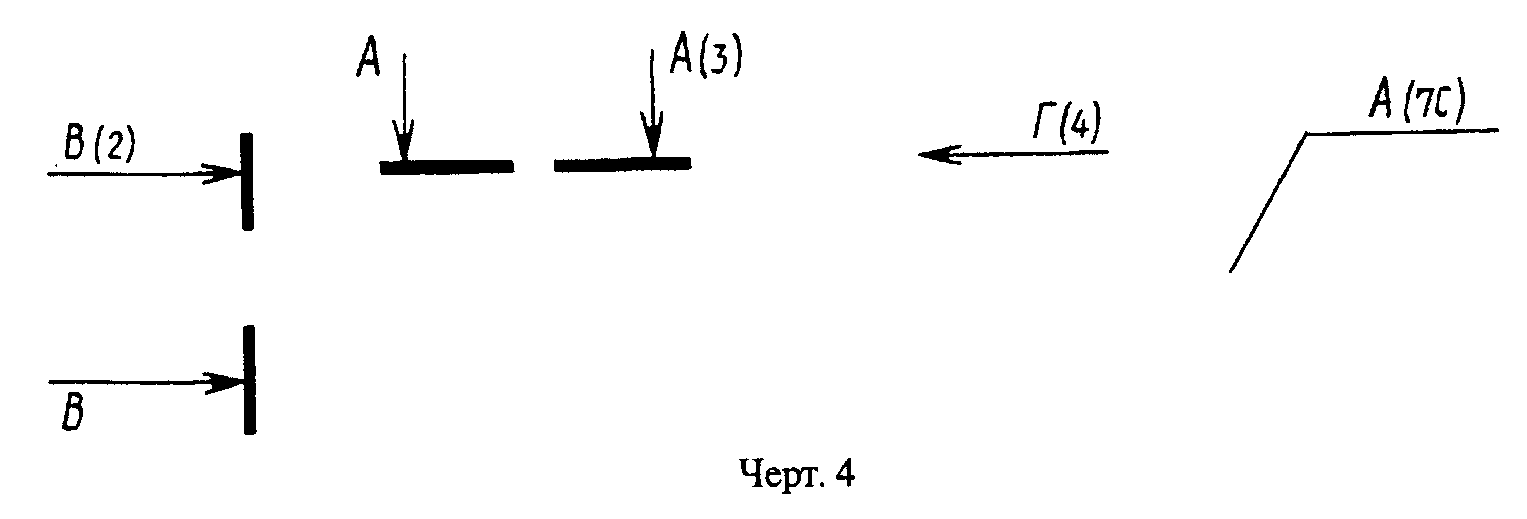 "Черт.4 Обозначение дополнительных изображений"В этих случаях над дополнительными изображениями у их обозначений указывают номера листов или обозначения зон, на которых дополнительные изображения отмечены (черт.5).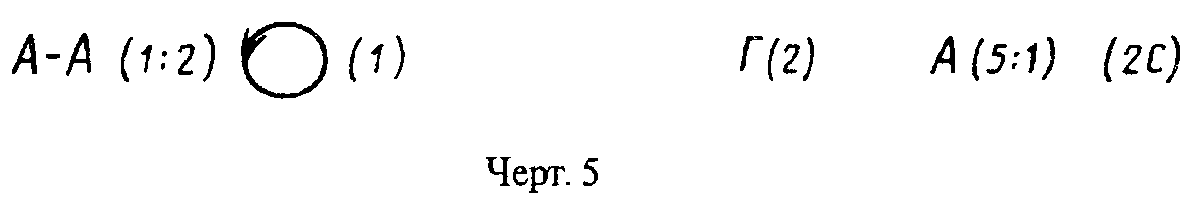 "Черт.5 Номера листов или обозначения зон над дополнительными изображениями"21. (Исключен, Изм. N 3).ПриложениеПеречень допускаемых сокращений слов, применяемых в основных надписях, технических требованиях и таблицах на чертежах и спецификациях─────────────────────┬───────────────┬───────────────────────┬──────────────── Полное наименование │  Сокращение   │  Полное наименование  │  Сокращение─────────────────────┼───────────────┼───────────────────────┼──────────────── Без чертежа         │БЧ             │Плоскость              │плоск.─────────────────────┼───────────────┼───────────────────────┼──────────────── Ведущий             │Вед.*          │Поверхность            │поверхн.─────────────────────┼───────────────┼───────────────────────┼──────────────── Верхнее отклонение  │верхн. откл.   │Подлинник              │подл.─────────────────────┼───────────────┼───────────────────────┼──────────────── Взамен              │взам.          │Подпись                │подп.*─────────────────────┼───────────────┼───────────────────────┼──────────────── Внутренний          │внутр.         │Позиция                │поз.─────────────────────┼───────────────┼───────────────────────┼──────────────── Главный             │Гл.*           │Покупка, покупной      │покуп.─────────────────────┼───────────────┼───────────────────────┼──────────────── Глубина             │глуб.          │По порядку             │п/п─────────────────────┼───────────────┼───────────────────────┼──────────────── Деталь              │дет.           │Правый                 │прав.─────────────────────┼───────────────┼───────────────────────┼──────────────── Длина               │дл.            │Предельное отклонение  │пред. откл.─────────────────────┼───────────────┼───────────────────────┼──────────────── Документ            │докум.         │Приложение             │прилож.─────────────────────┼───────────────┼───────────────────────┼──────────────── Дубликат            │дубл.          │Примечание             │примеч.─────────────────────┼───────────────┼───────────────────────┼──────────────── Заготовка           │загот.         │Проверил               │Пров.─────────────────────┼───────────────┼───────────────────────┼──────────────── Зенковка, зенковать │зенк.          │Пункт                  │п.─────────────────────┼───────────────┼───────────────────────┼──────────────── Извещение           │изв.           │Пункты                 │пп.─────────────────────┼───────────────┼───────────────────────┼──────────────── Изменение           │изм.           │Разработал             │Разраб.*─────────────────────┼───────────────┼───────────────────────┼──────────────── Инвентарный         │инв.           │Рассчитал              │Рассч.*─────────────────────┼───────────────┼───────────────────────┼──────────────── Инженер             │Инж.*          │Регистрация,           │регистр. Инструмент          │инстр.         │регистрационный        │─────────────────────┼───────────────┼───────────────────────┼──────────────── Исполнение          │исполн.        │Руководитель           │Рук.*─────────────────────┼───────────────┼───────────────────────┼──────────────── Класс (точности,    │кл.            │Сборочный чертеж       │сб. черт. чистоты)            │               │                       │─────────────────────┼───────────────┼───────────────────────┼──────────────── Количество          │кол.           │Свыше                  │св.─────────────────────┼───────────────┼───────────────────────┼──────────────── Конический          │конич.         │Сечение                │сеч.─────────────────────┼───────────────┼───────────────────────┼──────────────── Конструктор         │Констр.*       │Специальный            │спец.─────────────────────┼───────────────┼───────────────────────┼──────────────── Конструкторский     │КО*            │Спецификация           │специф. отдел               │               │                       │─────────────────────┼───────────────┼───────────────────────┼──────────────── Конструкторское бюро│КБ*            │Справочный             │справ.─────────────────────┼───────────────┼───────────────────────┼──────────────── Конусность          │конусн.        │Стандарт, стандартный  │станд.─────────────────────┼───────────────┼───────────────────────┼──────────────── Конусообразность    │конусообр.     │Старший                │Ст.*─────────────────────┼───────────────┼───────────────────────┼──────────────── Лаборатория         │лаб.*          │Страница               │с.─────────────────────┼───────────────┼───────────────────────┼──────────────── Левый               │лев.           │Твердость              │тв.─────────────────────┼───────────────┼───────────────────────┼──────────────── Литера              │лит.           │Теоретический          │теор.─────────────────────┼───────────────┼───────────────────────┼──────────────── Металлический       │металл.        │Технические требования │ТТ─────────────────────┼───────────────┼───────────────────────┼──────────────── Металлург           │Мет.*          │Технические условия    │ТУ─────────────────────┼───────────────┼───────────────────────┼──────────────── Механик             │Мех.*          │Техническое задание    │ТЗ─────────────────────┼───────────────┼───────────────────────┼──────────────── Наибольший          │наиб.          │Технолог               │Техн.*─────────────────────┼───────────────┼───────────────────────┼──────────────── Наименьший          │наим.          │Технологический        │Т. контр.*                     │               │контроль               │─────────────────────┼───────────────┼───────────────────────┼──────────────── Наружный            │нар.           │Ток высокой частоты    │ТВЧ─────────────────────┼───────────────┼───────────────────────┼──────────────── Начальник           │Нач.*          │Толщина                │толщ.─────────────────────┼───────────────┼───────────────────────┼──────────────── Нормоконтроль       │Н. контр.      │Точность, точный       │точн.─────────────────────┼───────────────┼───────────────────────┼──────────────── Нижнее отклонение   │нижн.откл.     │Утвердил               │Утв.─────────────────────┼───────────────┼───────────────────────┼──────────────── Номинальный         │помин.         │Условное давление      │усл. давл.─────────────────────┼───────────────┼───────────────────────┼──────────────── Обеспечить          │обеспеч.       │Условный проход        │усл. прох.─────────────────────┼───────────────┼───────────────────────┼──────────────── Обработка,          │обраб.         │Химический             │хим. обрабатывать        │               │                       │─────────────────────┼───────────────┼───────────────────────┼──────────────── Отверстие           │отв.           │Цементация,            │цемент.                     │               │цементировать          │─────────────────────┼───────────────┼───────────────────────┼──────────────── Отверстие центровое │отв. центр.    │Центр масс             │Ц.М.─────────────────────┼───────────────┼───────────────────────┼──────────────── Относительно        │относит.       │Цилиндрический         │цилиндр.─────────────────────┼───────────────┼───────────────────────┼──────────────── Отдел               │отд.*          │Чертеж                 │черт.─────────────────────┼───────────────┼───────────────────────┼──────────────── Отклонение          │откл.          │Шероховатость          │шерох.─────────────────────┼───────────────┼───────────────────────┼──────────────── Первичная           │перв. примен.* │Экземпляр              │экз. применяемость       │               │                       │                     │               │                       │Примечание. Сокращения, отмеченные знаком "*", применяют только в основной надписи.(Измененная редакция, Изм. N 3).